西南交通大学交通运输与物流学院2018年非全日制硕士研究生招生复试及拟录取工作实施细则单位名称（公章）： 交通运输与物流学院   负责人签字：  2018年03月26日根据《西南交通大学2018年硕士研究生招生复试及拟录取工作实施办法》要求，结合学院今年硕士研究生招生工作的实际情况，本着“公平、公正、公开”和“按需招生、德智体全面衡量、科学选拔、择优录取、宁缺毋滥、确保质量”的原则，制定西南交通大学交通运输与物流学院2018年非全日制硕士研究生招生复试及拟录取工作实施细则。一、2018年研究生招生工作领导小组组长：刘晓波副组长：江欣国成员：罗霞  马驷  张光远  蒋阳升  唐优华  蹇明  郑芳芳  吴刚二、2018年硕士研究生招生复试及拟录取工作监督检查工作小组组长：郝建平副组长：李国芳成员：李娜  雷兰  黄莺三、2018年非全日制硕士研究生招生复试专家组成立若干复试专家小组，各专家小组由5位责任心强、教学经验丰富、外语水平较高的教师组成（其中至少3名副高级及以上职称）。各专家小组设组长1名，同时配备1名现场记录工作人员。四、复试办法（一）复试人选基本要求根据学校关于科学选拔优秀学生的原则和精神，结合学院各学科专业的招生计划数，上线人数与分配录取指标具体情况实行差额复试。划定各学科专业复试分数线如下：    第一志愿报考我院非全日制硕士研究生、达到上述复试分数线及要求的考生，可参加我院2018年非全日制硕士研究生复试。（二）复试名单复试名单详见附件。请符合复试条件的考生，按指定时间、地点到我院报到和参加复试。未按时报到者（见报到办理复试手续及资格审查时间），视为自动放弃复试资格。考生复试期间的一切费用由考生本人自理。（三）资格审查及需准备的材料1、本人有效身份证（包括身份证、军人证）原件及一份复印件（请在复印件上注明本人的考生编号、姓名和日期）；2、毕业证书（应届生带学生证）原件及一份复印件（请在复印件上注明本人的考生编号、姓名和日期）；3、两张一寸免冠照片（体检表及复试表格用）；4、考生自述（包括政治表现、外语水平、业务和科研能力、研究计划及个人签名等）；5、政治审查表（需加盖考生所属人事档案部门红章）；6、大学期间成绩单原件或档案中成绩单复印件一份（非应届考生加盖档案单位红章，应届考生请提供截至本学期的最新成绩单，需加盖本人所在学校教务处红章。并请在右上角注明考生编号、姓名和日期）；7、体检表8、复试费缴费凭证9、下载并打印《西南交通大学2018年硕士研究生招生复试情况记录表》（本人信息填写清楚并附照片，正反面打印），复试面试时交给面试组秘书，否则视为自动弃权复试资格。10、“少数民族高层次骨干人才”计划的考生除提供以上材料外，须提供《报考2018年少数民族高层次骨干人才计划硕士研究生考生登记表》、户口簿复印件一份、《少数民族高层次骨干人才硕士学位研究生定向协议书》（一式三份）；11、考生信息采集及身份验证：对于未在我校考点（代码：5102）参加考试的考生要在复试前进行指纹采集（时间：2018年3月26日-4月7日每个工作日上午9:00-11:30、下午2:30-4:30，地点：九里校区4号就学楼（逸夫馆）4104室，研招办将向每位完成指纹采集的考生发放一张带有工作人员签字章的资格审查表，考生须持此表参加相应学院的复试），对于在我校考点参加考试的考生不必再进行指纹采集；所有未进行指纹采集考生的复试及拟录取一律无效。12、下载并提交硕士研究生填报导师志愿表；（四）体检参加复试的所有考生须进行体检。为方便考生，学校集中安排的2018年硕士研究生招生复试体检如下表（考生可选择在我校医院或其他二级甲等以上医院进行体检）：体检程序：第一步：参加复试的考生在我校研究生招生信息网（http://yz.swjtu.edu.cn）上下载《四川省研究生招生考生体格检查表》（本次体检只须进行表格中所列的项目，表格中未列项目不做要求） 、填写相关信息后用A4纸（单页）打印一份并粘贴照片。第二步：选择在我校医院进行体检的考生在网上交纳体检费（交费办法及程序详见第六条）。第三步：考生持打印的网上交费凭据和《四川省研究生招生考生体格检查表》到我校医院进行体检。第四步：体检完成后考生到相应学院参加复试并将加盖医院体检专用章的《四川省研究生招生考生体格检查表》交至学院。（五）复试方式及内容复试由笔试和综合面试两部分组成。1、笔试：专业课+专业外语考试；笔试科目（考试时间2.5小时）：安全工程（085224）——安全学原理交通运输工程（085222）交通运输方向——铁路运输组织交通运输工程（085222）交通工程方向——交通工程学物流工程（085240）——物流系统规划。 2、同等学力加试：系统科学、交通运输规划与管理、交通工程、交通运输工程：同等学历需加试两门课程——概率论与数理统计、交通运输系统分析安全科学与工程、安全工程：同等学历需加试两门课程——概率论与数理统计、安全人机工程物流工程：同等学历需加试两门课程——概率论与数理统计、现代物流学3、面试面试内容：专业综合、实践能力考核、外语口语及听力测试，每位考生面试总时间不少于20分钟。（六）关于复试费用的收取1.交费标准：(1) 根据《四川省发展和改革委员会  四川省财政厅关于规范全省教育系统考试考务行政事业性收费的通知》（川发改价格[2012]641号文件）的规定，参加我校2018年硕士研究生招生复试的考生须交纳复试费120元/人。(2) 根据四川省物价部门的有关规定，研究生招生复试体检费为29.6元/人。2.交费时间：2018年3月26日8:00-4月16日24:00，逾期不再办理。3.交费方式：所有参加我校复试考生（含调剂复试考生）的复试费和选择在我校医院体检考生的体检费均在网上缴纳，缴纳方式有两种，具体如下。(1)微信支付第一步：微信扫描二维码，关注西南交通大学计划财务处微信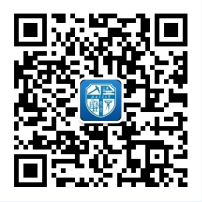 第二步：点击缴费→马上缴费第三步：输入用户名及密码默认用户名为身份证号；默认密码为111111第四步：勾选需要交纳的费用项，点击支付，在弹出的界面输入支付密码，至支付完成。第五步：登陆网址http://cwjf.swjtu.edu.cn/payment/，选择缴费历史查询，在打印订单处打印凭据。(2)易宝支付第一步：登录网上缴费平台。网址：http://cwjf.swjtu.edu.cn/payment/默认账号：身份证号密码：初始密码为111111第二步：选择支付费用。在“费用支付”——>“费用项列表”中选择费用项（复试费为必选项、体检费为可选项）。第三步：支付。根据自身情况选择微信扫码支付或对应的银行进行网上银行支付。第四步：打印凭据。支付成功后系统会自动跳出支付信息打印界面（该凭据可重复打印，方法为：登录后进入“缴费历史查询”，在“打印订单”处打印），PS：只交纳复试费的考生只需打印一份交费凭据（交费总额为120元）、同时交纳了复试费和体检费的考生需打印两份交费凭据（交费总额为149.6元）。通过方式(1)或(2)缴费完成后，选择在我校医院体检的考生须持《四川省研究生招生考生体格检查表》到我校医院体检，并将其中一份交费凭据交至校医院；所有参加复试的考生须先交费后持打印的凭据到所在学院参加复试。特别注意：1.各项费用经网上交费成功则一律不予退还，请不参加复试或体检的考生切勿交费，否则后果自负。 2.因数据传递原因，调剂考生在接到复试通知的次日方可进行网上交费。（七）复试程序、时间、地点1、复试程序考生确认满足学院复试条件→按照复试公告和细则要求准备资料、填报资料→按照规定时间内报到并提交相关材料→参加笔试→参加面试→进入拟录取程序2、笔试时间及地点①复试报到及上交材料时间：2018年3月28日9：00—17：00，外地考生可延迟至2018年3月29日9：00—17：00。报到地点：成都市高新区西部园区，西南交通大学犀浦校区交运大楼教务办公室504。②复试笔试时间：2018年3月30日（周五）下午14：30—17：00。地点：犀浦校区③同等学力加试时间：2018年3月30日（周五）上午9：00—12：00，地点：犀浦校区④复试面试时间：2018年3月31日（周六）上午8：30开始面试地点：成都高新区西部园区，西南交通大学犀浦校区交运大楼笔试考场及面试分组情况请各位考生密切关注近期学院网站。（八）复试成绩1、面试（口试）成绩评分办法面试专家组至少5位专家按照面试评分表对面试考生进行实名制评分，复试专家组的平均分经过学院统一进行组间标准化，作为面试成绩的最终得分。2、复试成绩计算办法复试总分100分，笔试占40%（其中专业课占70%，专业外语占30%），面试占60%（其中专业能力占40%，专业实践能力占20%，外语能力占20%，综合素质占20%）。五、考生调剂复试基本要求    我院接受非全日制调剂复试专业：085222交通运输工程，085224安全工程，085240物流工程。凡第一志愿报考我校以上三个专业全日制硕士研究生考生可申请调剂三个对应专业的非全日制硕士研究生。成绩满足上述复试分数的考生，经审核通过后参加复试。调剂复试考生的其它要求参照《西南交通大学2018年硕士研究生招生复试及拟录取工作实施办法》执行3、调剂程序第一步：学院登录中国研究生招生信息网 (公网网址：http://yz.chsi.com.cn，教育网网址：http://yz.chsi.cn) 后台管理系统公布接收调剂复试考生的学科专业和调剂复试缺额等信息，设置接收考生调剂的学科专业及初试成绩要求。第二步：符合调剂要求的考生（第一志愿报考我校校内调剂考生）登录“全国硕士研究生招生调剂服务系统”(http://yz.chsi.com.cn/yztj/ ，以下简称“调剂服务系统”)填写调剂申请志愿。第三步：学院及时登录中国研究生招生信息网后台管理系统对申请调剂复试考生进行审核，综合考虑学习工作经历、学业表现、获奖情况、实践活动等情况择优确定进入复试的考生，并发送复试通知。在调剂申请志愿解锁后未收到我校复试通知的考生，可自行修改调剂申请志愿。第四步：考生在规定时间内登录“调剂服务系统”接收复试通知，并按学院的要求按时参加复试。第五步：经学院复试并确定拟录取调剂考生名单后及时报研究生招生办公室。第六步：研究生招生办公室严格按照我校调剂要求对拟录取的调剂考生进行审核，并通过“调剂服务系统”向审核合格的考生发送待录取通知；对于审核不合格的拟录取考生取消其资格，对应的招生计划将不再用于所在学院，同时酌情扣减该学院下一年的招生计划。第七步：考生在规定时间内登录“调剂服务系统”接受待录取后则完成调剂复试及录取。第八步：学校通过“调剂服务系统”向拒绝待录取的考生发放确认通知，考生在规定时间内再次确认拒绝待录取（若未在规定时间内再次确认则视为自动确认）。4、调剂时间：2018年3月27日下午2：00至3月27日下午5:00止六、拟录取1、拟录取原则凡未通过或未完成学历（学籍）审核的考生不予录取，未进行资格审查或资格审查未通过的考生不予录取。报考资格不符合规定的（包括经考生确认的报考信息填写错误引起的）考生不予录取，所有考生均不能修改报考信息。政审不合格者不予录取。复试成绩必须大于等于60分，即复试成绩不合格者（低于60分）不予录取。录取总成绩必须大于等于60分，即录取总成绩不合格者（低于60分）不予录取。5） 同等学力考生加试的两门主干课不计入总成绩，但加试成绩不合格者（低于60分）不予录取。 6）按综合总成绩由高到低顺序分类录取，至学校给定名额为止；在拟录取综合成绩相同的情况下，优先录取第一志愿报考本院的考生。2、总成绩计算办法录取总成绩（100分）=（初试总成绩/5）×50%+复试成绩（百分制）×50%。七、其他1、复试名单采用网上通知形式，请在复试名单中的考生速与我们联系确认；放弃复试的考生请尽快与我们联系。2、硕士生导师情况请查阅学校首页教师主页，申请导师志愿表见附件。3、本复试通知及实施细则的解释权归西南交通大学交通运输与物流学院。未尽事宜以《西南交通大学关于2018年硕士研究生招生复试及拟录取工作的实施办法》的规定为准。4、联系电话，工作时间，（非全日制考生）：028-66366165。学校设立2018年硕士研究生招生复试及拟录取工作举报方式如下：举报邮箱：yzb@swjtu.edu.cn，jwbgs@swjtu.edu.cn（仅受理违纪违规举报）举报电话：028-66367136、66366444、66366165举报平台：学校主页http://www.swjtu.edu.cn中“监督举报平台”受理部门：西南交通大学研招办、纪委办公室（监察处）通信地址：四川省成都市高新区西部园区西南交通大学邮政编码：611756交通运输与物流学院二〇一八年三月二十六日学位类型报考专业名称及代码复试分数线复试分数线复试分数线学位类型报考专业名称及代码总分单科（满分=100分）单科（满分˃100分）非全日制专业学位交通运输工程（085222）≥315≥34≥51非全日制专业学位安全工程（085224）≥300≥34≥51非全日制专业学位物流工程（085240）≥290≥34≥51日期时间地点3月26-4月16日(节假日除外)上午8:30-12:00、下午2:00—5:30犀浦校区校医院学位类型专业复试分数线复试分数线复试分数线学位类型专业总分单科（满分=100分）单科（满分﹥100分）非全日制专业学位交通运输工程（085222）≥315≥34≥51非全日制专业学位安全工程（085224）≥300≥34≥51非全日制专业学位物流工程（085240）≥290≥34≥51